PRIJAVA ZA KONKURS ZA PRIJEM NOVIH ČLANOVA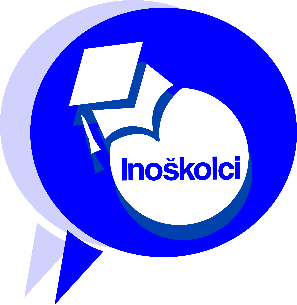 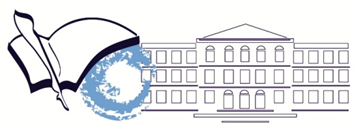 Navedi koje iskustvo posjeduješ u oblasti omladinskog aktivizma, volontiranja, neformalne edukacije, vannastavnim (kulturnim, humanitarnim i drugim) aktivnostima.... (navedi najznačajnije aktivnosti/panele/obuke u kojima si učestvovao/la)Zašto da izaberemo baš tebe? Da li si član neke sekcije, kluba, itd.?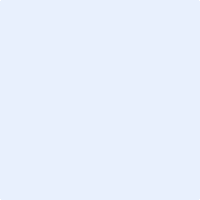 IMEPREZIMEDATUM ROĐENJAE-MAILBROJ MOBILNOG TELEFONANAZIV SREDNJE ŠKOLEGRAD U KOJEM SE NALAZI ŠKOLAGRAD U KOJEM ŽIVIŠRAZRED I ODJELJENJEINSTAGRAM NALOG(ukoliko imaš)FOTOGRAFIJAFotografiju umetni na kraju dokumenta